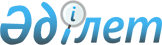 Об утверждении Типового договора на субсидирование ставки вознаграждения при кредитовании и финансовом лизинге на приобретение вагонов и локомотивовПриказ Министра по инвестициям и развитию Республики Казахстан от 22 июня 2016 года № 517. Зарегистрирован в Министерстве юстиции Республики Казахстан 25 июля 2016 года № 13975.
      Сноска. Заголовок - в редакции приказа и.о. Министра индустрии и инфраструктурного развития РК от 26.07.2023 № 544 (вводится в действие по истечении десяти календарных дней после дня его первого официального опубликования).
      В соответствии с подпунктом 34-28) пункта 2 статьи 14 Закона Республики Казахстан "О железнодорожном транспорте" ПРИКАЗЫВАЮ:
      Сноска. Преамбула - в редакции приказа и.о. Министра индустрии и инфраструктурного развития РК от 26.07.2023 № 544 (вводится в действие по истечении десяти календарных дней после дня его первого официального опубликования).


      1. Утвердить прилагаемый Типовой договор на субсидирование ставки вознаграждения при кредитовании и финансовом лизинге на приобретение вагонов и локомотивов.
      Сноска. Пункт 1 - в редакции приказа и.о. Министра индустрии и инфраструктурного развития РК от 26.07.2023 № 544 (вводится в действие по истечении десяти календарных дней после дня его первого официального опубликования).


      2. Комитету транспорта Министерства по инвестициям и развитию Республики Казахстан (Асавбаев А.А.) обеспечить:
      1) государственную регистрацию настоящего приказа в Министерстве юстиции Республики Казахстан;
      2) направление копии настоящего приказа в печатном и электронном виде на официальное опубликование в периодические печатные издания и информационно-правовую систему "Әділет" в течение десяти календарных дней после государственной регистрации в Министерстве юстиции Республики Казахстан, а также Республиканский центр правовой информации в течение пяти рабочих дней со дня получения зарегистрированного приказа для включения в эталонный контрольный банк нормативных правовых актов Республики Казахстан;
      3) размещение настоящего приказа на интернет-ресурсе Министерства по инвестициям и развитию Республики Казахстан и на интранет-портале государственных органов;
      4) в течение десяти рабочих дней после государственной регистрации настоящего приказа в Министерстве юстиции Республики Казахстан представление в Юридический департамент Министерства по инвестициям и развитию Республики Казахстан сведений об исполнении мероприятий, предусмотренных подпунктами 1), 2) и 3) настоящего пункта.
      3. Контроль за исполнением настоящего приказа возложить на курирующего вице-министра по инвестициям и развитию Республики Казахстан.
      4. Настоящий приказ вводится в действие по истечении десяти календарных дней после дня его первого официального опубликования. Типовой договор на субсидирование ставки вознаграждения при кредитовании и финансовом лизинге на приобретение вагонов и локомотивов
      Сноска. Заголовок - в редакции приказа и.о. Министра индустрии и инфраструктурного развития РК от 26.07.2023 № 544 (вводится в действие по истечении десяти календарных дней после дня его первого официального опубликования).
      город ____________                                     "____" __________ 20__ года
      ___________________________________________________________________             (наименование государственного органа), именуемое в дальнейшем "Уполномоченный орган", в лице__________________________________________________________________,             (должность, фамилия, имя, отчество (при его наличии) действующего на основании __________________________________________,                    (наименование документа, подтверждающее полномочия) с одной стороны, и___________________________________________________,                   (полное наименование финансового института) именуемое в дальнейшем "Финансовый институт", в лице ____________________________________________________________________,             (должность, фамилия, имя, отчество (при его наличии)действующего на основании____________________________________________                   (наименование документа, подтверждающее полномочия)с другой стороны,____________________________________________________________________ (наименование перевозчика, оператора вагонов (контейнеров), оператора локомотивной тяги в пассажирском движении и оператора локомотивной тяги) именуемый в дальнейшем "Заемщик", в лице________________________________________________________________,             (должность, фамилия, имя, отчество (при его наличии) действующего на основании______________________________________________                   (наименование документа, подтверждающее полномочия)с третьей стороны, вместе именуемые "Стороны", в соответствии с протоколом об итогах рассмотрения заявок на субсидирование за счет бюджетных средств ставок вознаграждения при кредитовании и финансовом лизинге на приобретение вагонов и локомотивов от "___" ________ 20__года, заключили настоящий договор (далее – Договор) о нижеследующем.
      Сноска. Преамбула - в редакции приказа и.о. Министра индустрии и инфраструктурного развития РК от 26.07.2023 № 544 (вводится в действие по истечении десяти календарных дней после дня его первого официального опубликования).

 Глава 1. Общие положения
      Сноска. Заголовок главы 1 в редакции приказа Министра индустрии и инфраструктурного развития РК от 05.11.2019 № 825 (вводится в действие по истечении десяти календарных дней после дня его первого официального опубликования).
      1. Уполномоченный орган осуществляет субсидирование ставки вознаграждения при кредитовании и финансовом лизинге на приобретение вагонов и локомотивов Заемщиком в размере ______ % (__________________________) (размер процента прописью) предусмотренной по республиканской бюджетной программе № ___ "Субсидирование ставки вознаграждения при кредитовании и финансовом лизинге на приобретение вагонов и локомотивов" (далее - субсидирование).
      Сноска. Пункт 1 - в редакции приказа и.о. Министра индустрии и инфраструктурного развития РК от 26.07.2023 № 544 (вводится в действие по истечении десяти календарных дней после дня его первого официального опубликования).


      2. Финансовый институт осуществляет погашение ставки вознаграждения в размере ______ % (____________________________) в счет исполнения (размер процента прописью) обязательств Заемщика по договору банковского займа или финансового лизинга на приобретение вагонов и локомотивов № ____ от "___" ___________ 20__ года (далее – договор займа/финансового лизинга), за счет полученных от Уполномоченного органа денежных средств в соответствии с настоящим Договором в рамках субсидирования.
      Сноска. Пункт 2 - в редакции приказа и.о. Министра индустрии и инфраструктурного развития РК от 26.07.2023 № 544 (вводится в действие по истечении десяти календарных дней после дня его первого официального опубликования).


      3. Заемщик обязуется выполнять обязательства, предусмотренные настоящим Договором и договором займа/ финансового лизинга. Глава 2. Права и обязательства сторон
      Сноска. Заголовок главы 2 в редакции приказа Министра индустрии и инфраструктурного развития РК от 05.11.2019 № 825 (вводится в действие по истечении десяти календарных дней после дня его первого официального опубликования).
      4. Уполномоченный орган обязуется осуществлять субсидирование в соответствии с Правилами субсидирования ставок вознаграждения при кредитовании и финансовом лизинге на приобретение вагонов и локомотивов, утвержденным приказом Министра по инвестициям и развитию Республики Казахстан от 16 июня 2016 года № 497 (зарегистрирован в Реестре государственной регистрации нормативных правовых актов за № 14002) (далее – Правила).
      Сноска. Пункт 4 - в редакции приказа и.о. Министра индустрии и инфраструктурного развития РК от 26.07.2023 № 544 (вводится в действие по истечении десяти календарных дней после дня его первого официального опубликования).


      5. Уполномоченный орган вправе:
      1) проводить мониторинг целевого использования заемных средств на основании документов, представляемых Финансовым институтом и Заемщиком не реже одного раза в год, в том числе с выездом на место нахождения вагонов и локомотивов;
      2) запрашивать и получать от Финансового института и Заемщика документы и информацию (в том числе документов финансово-хозяйственной деятельности), касающихся приобретения вагонов и локомотивов в рамках реализации договора займа/ финансового лизинга, в соответствии с которым осуществляется субсидирование;
      3) осуществлять контроль за соблюдением сроков исполнения обязательств Заемщика, установленных настоящим Договором, предусмотренных для Сторон, и требовать их своевременного исполнения Заемщиком и Финансовым институтом;
      4) расторгнуть на основании проведенного мониторинга настоящий Договор в случаях:
      выявления фактов нецелевого использования заемных средств Заемщиком или Финансовым институтом;
      просроченной задолженности по договору займа/финансового лизинга в течение 120 календарных дней подряд.
      5) приостановить субсидирование, в случае выявления фактов просроченной задолженности по договору банковского займа/договору финансового лизинга, а также наложения ареста счетов и изъятие предмета лизинга у Заемщика в случаях, предусмотренных законодательством Республики Казахстан.
      Сноска. Пункт 5 с изменениями, внесенными приказом и.о. Министра индустрии и инфраструктурного развития РК от 26.07.2023 № 544 (вводится в действие по истечении десяти календарных дней после дня его первого официального опубликования).


      6. Заемщик обязан:
      1) исполнять свои обязательства своевременно и в полном объеме по договору займа/финансового лизинга;
      2) производить выплату вознаграждения банку/лизинговой компании в части не субсидируемой ставки вознаграждения согласно графику погашения в соответствии с договором займа/ финансового лизинга;
      3) предоставлять Уполномоченному органу по его письменному запросу документы и информацию (в том числе документов финансово-хозяйственной деятельности), касающихся приобретения вагонов и локомотивов в рамках реализации договора займа/ финансового лизинга, в соответствии с которым осуществляется субсидирование;
      4) не передавать и не раскрывать информацию об условиях и реализации настоящего Договора третьим лицам без предварительного письменного согласия Сторон;
      5) предоставлять в течении 3 рабочих дней, засвидетельственные Финансовым институтом соответствующие дополнительные соглашения, в случае внесения изменений и дополнений в договор займа/финансового лизинга;
      6) представлять ежегодно до 1 декабря в Уполномоченный орган информацию об использовании заемных средств и достигнутых результатах;
      7) извещать Уполномоченный органоб изменениях руководителей, наименовании, реквизитов, юридических и фактических адресов.
      Сноска. Пункт 6 с изменением, внесенным приказом и.о. Министра индустрии и инфраструктурного развития РК от 26.07.2023 № 544 (вводится в действие по истечении десяти календарных дней после дня его первого официального опубликования).


      7. Заемщик вправе:
      1) требовать от Уполномоченного органа выплаты субсидий Финансовому институту в счет исполнения обязательств Заемщика по договору займа/финансового лизинга на приобретение вагонов и локомотивов на весь срок договора займа/финансового лизинга на условиях настоящего Договора;
      2) получать информацию о перечисленных объемах субсидиях в рамках исполнения обязательств Уполномоченного органа по субсидированию;
      3) уточнять документы и сведения, предоставляемые в Уполномоченный орган.
      Сноска. Пункт 7 с изменением, внесенным приказом и.о. Министра индустрии и инфраструктурного развития РК от 26.07.2023 № 544 (вводится в действие по истечении десяти календарных дней после дня его первого официального опубликования).


      8. Финансовый институт обязан:
      1) уведомлять в течение 3 рабочих дней Уполномоченный орган о расторжении договора займа/финансового лизинга с Заемщиком;
      2) производить возврат сумм, в случае досрочного расторжения, неиспользованных субсидий в доход республиканского бюджета в течение 10 банковских дней, начиная с даты расторжения настоящего Договора;
      3) уведомлять в течение 3 рабочих дней Уполномоченный орган в случае несвоевременного погашения Заемщиком платежа по договору займа /финансового лизинга или неисполнения Заемщиком более чем одного месяца (по договору финансового лизинга – 2 и более раза подряд) обязательств по оплате платежей перед Финансовым институтом;
      4) представить в течение 7 рабочих дней Уполномоченному органу акт сверки взаиморасчетов между Заемщиком и Финансовым институтом в случае расторжения настоящего Договора, частичного или полного досрочного погашения основного долга по договору займа/финансового лизинга Заемщиком;
      5) вести специальный учет на отдельных банковских счетах по перечисленным субсидиям;
      6) извещать Уполномоченный орган об изменениях руководителей, наименовании, реквизитов, юридических и фактических адресов;
      7) получать согласие Заемщика на предоставление сведений, составляющих банковскую тайну, органам государственного аудита.
      Сноска. Пункт 8 - в редакции приказа и.о. Министра индустрии и инфраструктурного развития РК от 11.05.2022 № 262 (вводится в действие по истечении десяти календарных дней после дня его первого официального опубликования).


      9. Финансовый институт вправе:
      1) требовать от Уполномоченного органа своевременного перечисления субсидий на условиях настоящего Договора;
      2) получать информацию о перечисленных объемах субсидиях в рамках исполнения обязательств Уполномоченного органа по субсидированию. Глава 3. Порядок взаиморасчетов
      Сноска. Заголовок главы 3 в редакции приказа Министра индустрии и инфраструктурного развития РК от 05.11.2019 № 825 (вводится в действие по истечении десяти календарных дней после дня его первого официального опубликования).
      10. Выплата субсидий из республиканского бюджета производится в соответствии с индивидуальным планом финансирования по платежам (далее – План финансирования) и графиком субсидирования ставки вознаграждения при кредитовании и финансовом лизинге на приобретение вагонов и локомотивов по договору займа/финансового лизинга по форме, согласно приложению к Типовому Договору на субсидирование ставки вознаграждения при кредитовании и финансовом лизинге на приобретение вагонов и локомотивов.
      План финансирования после подписания Договора субсидирования утверждается Уполномоченным органом по согласованию с Финансовым институтом и Заемщиком в течение 5 рабочих дней.
      Сноска. Пункт 10 - в редакции приказа и.о. Министра индустрии и инфраструктурного развития РК от 26.07.2023 № 544 (вводится в действие по истечении десяти календарных дней после дня его первого официального опубликования).


      11. Заемщик не позднее 10 числа месяца выплаты субсидий, указанного в плане финансирования предоставляет в адрес Уполномоченного органа заявку на перечисление средств из республиканского бюджета на расчетный счет Финансового института по форме, согласно приложению 4 к Правилам (далее – заявка) с приложением отчета о фактическом начислении и погашении ставки вознаграждения при кредитовании или финансовом лизинге, представленного Финансовым институтом по форме, согласно приложению 5 к Правилам.
      12. В случае несогласия с представленными документами в соответствии с пунктом 11 настоящего Договора Стороны производят уточнение данных в срок не более 7 календарных дней.
      13. Уполномоченный орган не позднее 7 рабочих дней, следующих за днем предоставления заявки, осуществляет перечисление суммы субсидий Финансовому институту единовременным платежом за 12 месяцев в соответствии с настоящим Договором.
      14. Для осуществления перечисления суммы субсидий Финансовому институту, Уполномоченный орган формирует ведомость для субсидирования ставки вознаграждения при кредитовании и финансовом лизинге на приобретение вагонов и локомотивов по бюджетной программе по форме, согласно приложению 6 к Правилам.
      Сноска. Пункт 14 - в редакции приказа и.о. Министра индустрии и инфраструктурного развития РК от 26.07.2023 № 544 (вводится в действие по истечении десяти календарных дней после дня его первого официального опубликования).


      15. Для перечисления субсидий Финансовому институту Уполномоченный орган в территориальное подразделение казначейства представляет реестр счетов к оплате и счета к оплате в двух экземплярах. Глава 4. Ответственность сторон
      Сноска. Заголовок главы 4 в редакции приказа Министра индустрии и инфраструктурного развития РК от 05.11.2019 № 825 (вводится в действие по истечении десяти календарных дней после дня его первого официального опубликования).
      16. Стороны несут ответственность за неисполнение и(или) ненадлежащее исполнение обязательств по настоящему Договору в соответствии с законодательством Республики Казахстан.
      17. Подписанием настоящего Договора Заемщик предоставляет согласие Уполномоченному органу на:
      1) предоставление заинтересованным третьим лицам информации и документов, полученных в рамках настоящего Договора по кредиту, по которому осуществляется субсидирование, в том числе банковской и коммерческой тайны;
      2) опубликование в средствах массовой информации наименования Заемщика, наименования региона, в котором реализуется проект, наименования и описания проекта Заемщика, а также отрасли.
      18. Уполномоченный орган не несет ответственность за подлинность документов предоставленных Заемщиком и Финансовым институтом.
      19. В случае непредставления Заемщиком документов в соответствии с пунктом 11 настоящего Договора Уполномоченный орган обеспечивает удержание в виде неустойки за каждые 20 дней просрочки в размере 0,01 % от суммы запланированного объема субсидий на соответствующий год в соответствии с настоящим Договором.
      При этом, дальнейшую ответственность за погашение платежей поставке вознаграждения в рамках договора займа/финансового лизинга с учетом выплаты субсидий несет Заемщик.
      20. В случае неисполнения Заемщиком подпунктом 6) пункта 6 настоящего Договора, Заемщик выплачивает неустойку за каждые 20 дней просрочки в размере 0,01 % от суммы запланированного объема субсидий на соответствующий год в соответствии с настоящим Договором. Глава 5. Форс-мажорные обстоятельства
      Сноска. Заголовок главы 5 в редакции приказа Министра индустрии и инфраструктурного развития РК от 05.11.2019 № 825 (вводится в действие по истечении десяти календарных дней после дня его первого официального опубликования).
      21. Стороны освобождаются от ответственности за неисполнение, либо ненадлежащее исполнение своих обязанностей по настоящему Договору, если невозможность исполнения явилась следствием форс-мажорных обстоятельств.
      22. При наступлении форс-мажорных обстоятельств, Сторона, для которой создалась невозможность исполнения ее обязательств по настоящему Договору, своевременно в течение 10 рабочих дней с момента наступления извещает другую Сторону о таких обстоятельствах. При этом характер, период действия, факт наступления форс-мажорных обстоятельств должны подтверждаться соответствующими документами уполномоченных государственных органов.
      23. При отсутствии своевременного извещения, Сторона возмещает другой Стороне вред, причиненный не извещением или несвоевременным извещением.
      24. Наступление форс-мажорных обстоятельств вызывает увеличение срока исполнения настоящего Договора на период их действия.
      25. Если такие обстоятельства будут продолжаться более 3 месяцев подряд, то любая из Сторон вправе отказаться от дальнейшего исполнения обязательств по настоящему Договору. Глава 6. Заключительные положения
      Сноска. Заголовок главы 6 в редакции приказа Министра индустрии и инфраструктурного развития РК от 05.11.2019 № 825 (вводится в действие по истечении десяти календарных дней после дня его первого официального опубликования).
      26. Договор вступает в силу с "___" "_________" 20__ года и действует до ___ ____ 20_ года. Истечение срока действия Договора не освобождает Стороны от исполнения обязательств в части взаиморасчетов.
      27. Договор может быть расторгнут по взаимному соглашению Сторон или по требованию одной из Сторон, в случае неисполнения обязательств другой Стороной.
      28. Односторонний отказ от исполнения Договора или одностороннее расторжение Договора осуществляется в соответствии с гражданским законодательством Республики Казахстан.
      29. При досрочном расторжении Договора, сторона, инициирующая расторжение, обязана письменно уведомить об этом другую сторону не менее чем за месяц до расторжения Договора.
      30. Стороны будут разрешать возникшие споры и разногласия путем переговоров, при невозможности разрешения разногласий путем переговоров - в судебном порядке, в соответствии с законодательством Республики Казахстан.
      31. Все изменения и дополнения к настоящему Договору, составляются в соответствии с законодательством Республики Казахстан в письменной форме на государственном и (или) русском языке в двух экземплярах по одному для каждой из Сторон, имеющих одинаковую юридическую силу и подписываются обеими Сторонами.
      32. Настоящий Договор заключен в городе Нур-Султан "___" _________ 20__ года в трех экземплярах, по одному экземпляру для каждой из Сторон, имеющих одинаковую юридическую силу.
      Сноска. Пункт 32 в редакции приказа Министра индустрии и инфраструктурного развития РК от 05.11.2019 № 825 (вводится в действие по истечении десяти календарных дней после дня его первого официального опубликования).

 Глава 7. Реквизиты и подписи сторон
      Сноска. Заголовок главы 7 в редакции приказа Министра индустрии и инфраструктурного развития РК от 05.11.2019 № 825 (вводится в действие по истечении десяти календарных дней после дня его первого официального опубликования).
      Сноска. Правый верхний угол - в редакции приказа и.о. Министра индустрии и инфраструктурного развития РК от 26.07.2023 № 544 (вводится в действие по истечении десяти календарных дней после дня его первого официального опубликования). График субсидирования ставки вознаграждения при кредитовании и финансовом лизинге на приобретение вагонов и локомотивов по договору займа/финансового лизинга от ____________ 20___года № _______
      Сноска. Заголовок - в редакции приказа и.о. Министра индустрии и инфраструктурного развития РК от 26.07.2023 № 544 (вводится в действие по истечении десяти календарных дней после дня его первого официального опубликования).
					© 2012. РГП на ПХВ «Институт законодательства и правовой информации Республики Казахстан» Министерства юстиции Республики Казахстан
				
Министр
по инвестициям и развитию
Республики Казахстан
Ж. КасымбекУтвержден
приказом Министра
по инвестициям и развитию
Республики Казахстан
от 22 июня 2016 года № 517
Уполномоченный орган
Финансовый институт
Заемщик
________________
Место печати
_______________
Место печати
______________
Место печатиПриложение
к Типовому Договору
на субсидирование ставки
вознаграждения при кредитовании
и финансовом лизинге на
приобретение вагонов и
локомотивовФорма
год
Общая ставка вознаграждения Финансового института
Общая сумма вознаграждения Финансового института
Ставка вознаграждения, подлежащая субсидированию
Сумма вознаграждения, субсидируемая Уполномоченным органом
Ставка вознаграждения, подлежащая погашению Заемщиком
Сумма, погашения ставки вознаграждения Заемщиком
Уполномоченный орган
Финансовый институт
Заемщик
_____________
Место печати
_______________
Место печати
________________
Место печати